 March 7, 2017     Board Meeting Minutes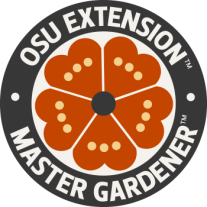 OpeningThe regular board meeting of the Linn County Master Gardeners was called to order at 1:05 P.M.PresentRanee Webb, President; 2nd Vice President, Betty Goergen; Secretary, Ann Capps; Treasurer, Connie Lepin; Member at Large, Nona Burkhart; Member at Large, Larry Steele; Member at Large, Pam Nelson; Member at Large, Kathy Powell; Member at Large, Karin Magnuson; Extension Staff, Pami Opfer; Extension Staff, Brooke Edmunds; Community Garden Coordinator, Carolyn Larime; Demo Garden Coordinator, Dave Krieger; Historian, Randy Peckham.Approval of minutesFebruary minutes were approved as circulatedTreasurer's ReportPlease see attached Budget PerformanceBudget items voted and approved -  Increase book budget by $800 to cover unexpected cost of shipping.  Increase treasurer budget by $50 to cover supplies.  Increase bee supply budget by $900 to cover cost to make more inventory.  Misc expense - not determined but will be needed to add storage at the Demo Garden for bee   supplies.Extension ReportPami mentioned the trainees for 2017 will be at the extension office on March 23. She is requested that each committee send a representative to talk with the trainees.They will be using a "passport" this year. The trainees will go to each group and get their passport stamped to make sure they meet everyone. Set up for this event will be at 2pm with the trainees arriving  at 2:30.Pami thought the composting demonstration for the trainees at the Demo Garden on March 1 went well.Pami commented on other events - there have been sign-ups for the Albany Farmers Market, possibly do some mobile plant clinics at local nurseries and at the Mother Earth Fair to help with volunteer hours,  Seed to Supper classes are going well, Brooke and Pami are planning summer workshops for the trainees i.e., tree problems in downtown Albany and an irrigation class at the Demo Garden, possibly other classes to be held at the Demo Garden during the summer, Pami will check into the possibility of Master Gardeners giving a talk at the Mother Earth Fair, Pami is making a list of people who might like to learn about gardening not necessarily becoming a Master Gardener, the Spring Garden Festival is scheduled for May 7 in Benton County and trainees can participate if they wish.Brooke announced she is now exclusively working in Linn and Benton Counties.There is a possibility Heather Stoven, the Yamhill County Extension Agent, will come to Linn County as a speaker to talk about beneficial insects/bio control. This might help with the book sales on these subjects. This event might take place in the fall and be held at a venue such as the Calapooia Brewery.Master Gardener SpotlightApril - Berry GoergenMay - Randy PeckhamPlease send nominees for Master Gardener of the Year, Behind the Scenes, Life Time Member to Pami.Brown Bag TalksRandy has this under control. The first talk will be March 8. There will be three more talks on the next three Wednesday and then the same classes will be repeated in Lebanon in April.Beevent ReportThere was lots of positive feedback on the evaluations. Connie wondered if we could have the vendor tables in the hall next year and add a second table to the sales area for the books. This would allow more room at the registration table. It was brought up to give out bracelets so it is clear who has paid. Also possibly move the registration table closer to the speaker room.Container Planting DayThere will be a plant clinic as well as the container planting at Toms Garden Center on May 6.Demo GardenIt was discussed to add storage space at the Demo Garden for the bee supplies. Dave thought it might cost around $250 for an addition 3ft by 6ft. Members will work on getting donations of the building supplies needed.International Festival, PortlandScholarships are still available.Albany Farmers MarketPam Nelson mentioned the market opens May 6 and will run through the end of October.Web SiteKarin and Betty are not happy with Word Press so will be looking for a new website host. Pami suggested an event hosting website that will still use PayPal.On Going BusinessRandy is working on the info and donation brochure.Pami will send Evite for LCMGA meeting at Toms on March 9Ranee thanked everyone for all their help at the Beevent.AdjournedThe meeting was adjourned at 2:10pm.Upcoming EventsTrainee classes - Thursdays, Feb and March 8:30-4:00, last class is March 23.REMINDER BOARD MEETING CHANGES FOR 2017Due to holiday conflicts:May  - Thursday, May 4thJuly - Thursday, July 6thMinutes submitted by Ann Capps, Secretary